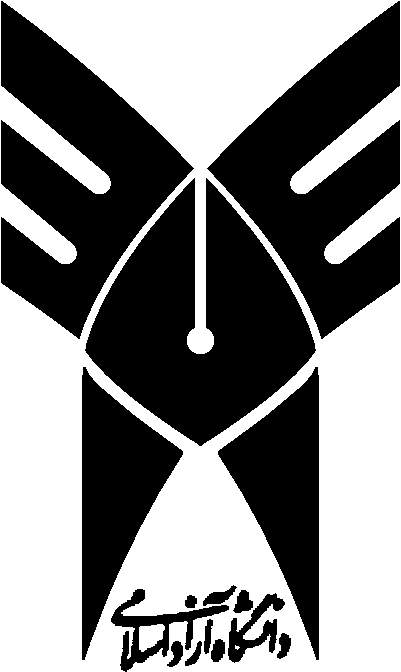 دانشگاه آزاد اسلامیمعرفی تگ های زبانHTMLگردآورنده:استاد مربوطه:بهار 95مقدمهزبان نشانه‌گذاری ابرمتنی یا اچ‌تی‌ام‌ال، HTML یا HyperText Markup Language در کنار سی‌اس‌اس هستۀ فناوری ساخت صفحه‌های وب هستند. اچ‌تی‌ام‌ال زبان توصیف ساختار صفحه‌های وب است. زبانی‌است برای نشانه‌گذاری ابرمتن که برای تدوین قالب و طراحی صفحه‌های وب به کار می‌برند. دستورعمل‌های این زبان، برچسب (Tag) نام دارند که محتوای یک صفحۀ وب، با آن‌ها، نشانه‌گذاری شده و بدین‌ترتیب، نحوۀ نمایش آن صفحه برای مرورگرهای وب، توصیف می‌شود. این زبان در خلال دهه ۹۰ توسط دنیس ریچی ابداع شد. تاکنون نسخۀ ۵ آن عرضه است.هر یک از برچسب‌های اچ‌تی‌ام‌ال، معنا و مفهوم خاصی دارند و تأثیر مشخصی بر محتوا می‌گذارند؛ مثلاً برچسب‌هایی برای تغییر شکل ظاهری متن، نظیر درشت و ضخیم کردن یک کلمه یا برقراری پیوند به صفحات دیگر در اچ‌تی‌ام‌ال تعریف شده‌اند.یک سند اچ‌تی‌ام‌ال، یک پروندۀ مبتنی بر متن (Text–based) است که معمولاً با پسوند .htm یا .html نام‌گذاری شده و محتویات آن از برچسب‌های اچ‌تی‌ام‌ال تشکیل می‌شود. مرورگرهای وب، که قادر به درک و تفسیر برچسب‌های اچ‌تی‌ام‌ال هستند، تک‌تک آن‌ها را از داخل سند اچ‌تی‌ام‌ال خوانده و سپس محتوای آن صفحه را نمایان‌سازی (Render) می‌کنند.اچ‌تی‌ام‌ال زبان برنامه‌نویسی نیست، بلکه زبانی برای نشانه‌گذاری ابرمتن است و اساساً برای ساخت‌مند کردن اطلاعات و جدایش اجزای منطقی یک نوشتار  نظیر عناوین، تصاویر، فهرست‌ها، بندها و جداول به کار می‌رود. از سوی دیگر، اچ‌تی‌ام‌ال را نباید به عنوان زبانی برای صفحه‌آرایی یا نقاشی صفحات وب به کار بُرد؛ این وظیفه اکنون بر دوش فناوری‌های دیگری همچون سی‌اس‌اس است.گفتنی است اچ‌تی‌ام‌ال شکلی از زبان دیگری بنام اس‌جی‌ام‌ال است و World Wide Web Consortium آن را به عنوان استانداردی برای نشانه‌گذاری مستندات ابرمتنی برای عرضه در وب، تدوین کرده‌است.در اچ‌تی‌ام‌ال سه نوع برچسب وجود دارد:1- تگ‌های یکه مانند ‎<HR>‎ که خط رسم می‌کند.2- تگ‌هایی که شروع و پایان دارند. مثل: ‎<head></head>‎3- تگ‌هایی که دارای ویژگی می‌باشند. مثل:‎<a href="http://www.w3.org">text</a>‎تگ های زبان HTML به همراه مشخصاتدسته بندیشمارهنام تگکاربردپارامترهای تگمقادیر مجازمثال برنامه نویسیبخش بدنه کلی1HTMLمشخص نمودن ابتداــــــــــــــ<HTML> …  </HTML>بخش بدنه کلی2HEADسر فصل های برنامهــــــــــــــ<HEAD> … </HEAD>بخش بدنه کلی3BODYبدنه برنامهBackground, bgcolor, textرنگ و عکس<body background="bg.jpg" bgcolor="#000000" text="#ffffff">بخش HEAD1BASEآدرس اصلی وب سایتHrefآدرس وب<base href="http://example.com">بخش HEAD2METAاطلاعات متور جستجوهاName, contentNo-cash, charset<meta http-equiv="refresh" content="5">بخش HEAD3LINKلینک به یک منبع خارجیRel, hrefآدرس فایل<link rel="stylesheet" href="style.css">بخش HEAD4SCRIPTنوشتن کد srcآدرس فایل اسکریپت<script src="java.js"></script>بخش HEAD5STYLEشیوه نامه هاsrcآدرس فایل شیوه نامه<stlyle> … </style>بخش HEAD6TITLEعنوان وب سایتــــــــــــــ<title> my page </title>بخشمتن1BRبردن به خط بعدــــــــــــــText <br> textبخشمتن2Pپاراگراف بندیDir, alignRtl, ltr, center, right<p align="center" dir="rtl">بخشمتن3CENTERوسط چین کردنــــــــــــــ<center> text </center>بخشمتن4PREمتن بدون قالب ندیــــــــــــــ<pre> text  </pre>بخشمتن5VRخط عمودیsizeاندازه خط<vr size="20">بخشمتن6HRخط افقیsizeاندازه خط<hr size="20">دسته بندیشمارهنام تگکاربردپارامترهای تگمقادیر مجازمثال برنامه نویسیبخشمتن7H1 TO H6عناوین و سر فصل هاــــــــــــــ<h1> Title </h1>بخشمتن8DIVقالب بندی درون متنDir, class, alignRtl, ltr, center, right<div align="center" dir="rtl"> text </div>بخشمتن9SPANقالب بندی درون متنDir, class, alignRtl, ltr, center, right<span align="center" dir="rtl"> text </span>بخشمتن10MARQUEEمتن متحرکdirectionRight, left<marquee direction="left"> text </marquee>بخشمتن11COMMENTتوضیحات اضافهــــــــــــــ<!-- this is a comment -->بخشمتن12BDOتعیین جهت نوشتنــــــــــــــ<bdo> text </bdo>بخشمتن13Aلینک کردن hrefآدرس یک سایت<a href="google.com">Google</a>بخشمتن14Bتوپر کردن کلمهــــــــــــــ<b>Text</b>بخشمتن15Uزیر خط کردن کلمهــــــــــــــ<u>Text</u>بخشمتن16Iکج کردن کلمهــــــــــــــ<i>Text</i>بخشمتن17BDOتعیین جهت نوشتنــــــــــــــ<bdo> text </bdo>بخشمتن18BIGمتن حروف درشتــــــــــــــ<big> text </big>بخشتصویر1IMGقرار دادن تصویرsrcآدرس تصویر<img src="pic.jpg">بخشتصویر2MAPتقشه تصویریnameنام منطقه مورد نظر<map></map>بخشتصویر3AREAمشخص کردن منطقهCordsمختصات یک منطقه<area cords="20,15,30,60">دسته بندیشمارهنام تگکاربردپارامترهای تگمقادیر مجازمثال برنامه نویسیبخشجدول1TABLEایجاد جدولAlign, dir, cellpadding, cellspacingاعداد<table cellpadding="2" cellspacing="1"></table>بخشجدول2THسر فصل جدولــــــــــــــ<th> head </th>بخشجدول3COLGROUPایجاد گروه جدولــــــــــــــ<colgroup> text </ colgroup >بخشجدول4TRایجاد سطر جدولــــــــــــــ<tr></tr>بخشجدول5TDایجاد ستون جدولDir, class, alignRtl, ltr, center, right<td></td>بخشجدول6CAPTIONعنوان جدولــــــــــــــ<caption> table title </caption>بخش فریم1FRAMESETمجموعه فریمــــــــــــــ<frameset></frameset>بخش فریم2FRAMEایجاد فریمSrc, targetآدرس یک صفحه<frame src="1.htm" target="main"></frame>بخشرسانه 1BGSOUNDصدای پس زمینه صفحهSrcآدرس فایل صوتی<bgsound src="1.wav">بخشرسانه 2OBJECTاضافه کردن فایل صوتیDataآدرس فایل صوتی<object data="2.wav" mime="audio/wav"></object>بخشرسانه 3EMBEDافزودن فایل مولتی مدیاSrc آدرس مولتی مدیا<embed src="1.mid"></embed>بخشفرم1FORMایجاد فرم Method, actionGet, post, page <form method="post" action="#"></form>بخشفرم2INPUTورود اطلاعاتtypeCheckbox, radio, <input type="text" name="name" />بخشفرم3BUTTONایجاد دکمهtypesubmit<button type="submit">OK</button>دسته بندیشمارهنام تگکاربردپارامترهای تگمقادیر مجازمثال برنامه نویسیبخشفرم4LABELمعرفی اشیاــــــــــــــ<label></label>بخشفرم5SELECTایجاد لیست کشوییnameنام لیست<select name="list01">بخشفرم6OPTIONایجاد گزینه لیستvalueمقدار لیست<option value="car">car</option>بخشفرم7FIELDSETایجاد مجموعه فیلدــــــــــــــ<fieldset></fieldset>بخشفرم8LEGENDجدا کننده فرمــــــــــــــ<legend></legend>بخشلیست1OLایجاد لیست مرتبTypeI, i, A, a<ol type="i"></ol>بخشلیست2LIایجاد گزینه لیستــــــــــــــ<li> item 1بخشلیست3ULایجاد لیست نامرتبType Disc, circle, square<ul type="circle"></ul>بخشلیست4DLتعریف و توصیف کلمهــــــــــــــ<dl></dl>بخشلیست5DTمشخص کردن کلمهــــــــــــــ<dt>htmlبخشلیست6DDتوصیف مورد نظرــــــــــــــ<dd>Hypertext markup language